Консультация для родителей на тему  «Пришла весна!»Уважаемые родители!  Вот и пришла долгожданная весна. И хотя в городе нелегко узнать, наступила ли она, есть много разных примет, нужно лишь присмотреться. Нежно зазвенела весенняя капель, больше суетятся и шумят воробьи, небо совершенно другое, остались позади суровые морозы и метели. Солнце с каждым днём пригревает все сильнее и сильнее, и гулять  с ребенком на улице одно удовольствие. Долго шла весна тайком от ветров и стужи.А сегодня прямиком топает по лужам.Гонит талые снега с гомоном и звоном.Чтобы выстелить луга бархатом зеленым.«Скоро, скоро быть теплу» - эту новость первойБарабанит по стеклу серой лапкой верба.Скоро тысячи скворцов с домиком подружат.Скоро множество птенцов вылетят наружу.Тучи по небу пройдут и тебе впервые,На ладошку упадут капли дождевые.Именно весной солнце вырабатывает много ультрафиолета, что крайне необходимо для детского растущего организма и это самое полезное время года для прогулок с детьми. Подставьте вместе с ребенком лицо под солнечные лучи и почувствуйте его тепло. Пройдитесь с ребенком по парку, посмотрите, какие изменения происходят                 в природе. Прогулки на свежем воздухе - это всегда интересное и полезное занятие: расскажите ребенку о весне, почему тает снег, откуда берутся многочисленные ручьи, почему так ярко светит солнце и почему небо голубое, а не серое. Попробуйте вместе с ребенком услышать «весенние» звуки: звон капели, журчание ручьев, пение птиц. Понаблюдайте за сосульками. Какие они? Длинные и короткие, толстые и тонкие, прозрачные, твердые, холодные. Днем солнце нагревает сосульки, и с них начинает капать вода - «кап-кап-кап» - получается капель. Понаблюдайте, как тает снег, его становится все меньше                 и меньше, он превращается в воду, лужи. Расскажите, что скоро будет совсем тепло, и можно будет надевать легкие куртки и шапки.  Наблюдения за окружающей нас природой  – это очень интересное                                и познавательное занятие. Оно формирует у детей знания, развивает эстетические качества, дети учатся различать форму предметов, величину, цвет, их характерные признаки и многое другое. В ходе наблюдения за живыми существами, насекомыми и птицами, дети познают характер движения, звуки,  у детей развиваются такие качества, как сообразительность, наблюдательность, аналитические способности, умение сравнивать и делать выводы.Учите ребенка замечать красивое в малом, в том,  что рядом, буквально в двух шагах от нас. Понаблюдайте вместе с ним за теми же веточками вербы или почками, дайте потрогать, расскажите, что верба – одна из первых распускается весной, на ее запах слетаются жучки, мушки, бабочки. Пусть ребенок сорвет несколько веток и отнесет домой, предложите ему поставить букет в вазочку                 с водой и понаблюдать, как изменяются ветки, как появляются на них первые листочки. Вернувшись, домой попросите ребенка сделать зарисовки в альбом.         И пусть листочки будут похожи на пятнышки или облака – это неважно, главное, с каким удовольствием он будет заниматься творчеством. А также можно сделать и  красивые весенние аппликации.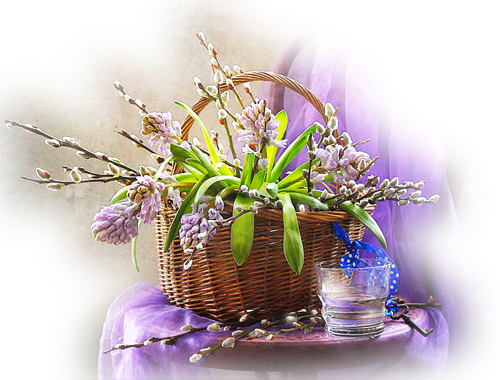 Желаю вам удачи!